UDUTHA SARITHA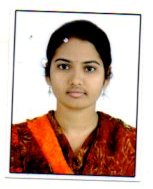 Qualification:M.Tech (VLSI SYSTEM DESIGN)- KAKATIYA UNIVERSITYQualification:M.Tech (VLSI SYSTEM DESIGN)- KAKATIYA UNIVERSITYExperience:I'm working as a assistant professor in vaagdevicollege of engineering from January 2017 to till date.Experience:I'm working as a assistant professor in vaagdevicollege of engineering from January 2017 to till date.Area of Interest:    Analog and digital electronicsArea of Interest:    Analog and digital electronicsSubjects Taught:      Computer organizationSubjects Taught:      Computer organizationNo of Projects guided:No of Projects guided: